							PATVIRTINTA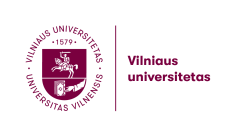 							VU Gyvybės mokslų centro tarybos							2018 m. birželio 27 d. nutarimu Nr. 600000-TP-6VU GYVYBĖS MOKSLŲ CENTRO 2018–2020 METŲ STRATEGINIS VEIKLOS PLANASMisijaGyvybės mokslų centro misija – kurti ir plėtoti gyvybės mokslų ekosistemą Vilniaus universitete ir Lietuvoje vykdant tarptautiniu lygiu konkurencingą mokslą ir studijas, ugdant naujas mokslininkų ir inovatorių kartas.VizijaBūti vienoje gretoje su geriausiais Europos gyvybės mokslų centrais.Strateginiai prioritetaiTapti neatskiriama Europos gyvybės mokslų bendruomenės dalimi: vykdyti tarptautiniu lygiu konkurencingą mokslą ir studijas.Stiprinti Lietuvos gyvybės mokslų potencialą: prisidėti prie gyvybės mokslų ekosistemos plėtros šalyje.Motyvuoti Gyvybės mokslų centro bendruomenę: gerinti darbo ir studijų sąlygas.Plano struktūraStrateginiai prioritetaiStrateginės kryptys Tapti neatskiriama Europos gyvybės mokslų bendruomenės dalimi1. Tarptautinio lygio mokslinių tyrimų plėtra2. Tarptautinių studijų programų plėtra3. Naujų mokslinių tyrimų krypčių ir technologijų identifikavimas ir plėtraStiprinti Lietuvos gyvybės mokslų potencialą4. Studijų, parengiančių veikti globalizacijos sąlygomis, vykdymas5. Antreprenerystės skatinimas6. Pedagogų ugdymas šiuolaikinei mokyklaiMotyvuoti Gyvybės mokslų centro bendruomenę7. Darbo ir studijų sąlygų gerinimas8. Finansų valdymo ir elektroninio administravimo tobulinimas9. GMC bendruomenės formavimasStrateginiai prioritetaiStrateginės kryptysPažangos rodikliaiDabartinės rodiklių reikšmėsDabartinės rodiklių reikšmėsSiekiamos rodiklių reikšmėsSiekiamos rodiklių reikšmėsSiekiamos rodiklių reikšmėsSiekiamos rodiklių reikšmėsSiekiamos rodiklių reikšmėsProjektai / priemonėsStrateginiai prioritetaiStrateginės kryptysPažangos rodikliaiDabartinės rodiklių reikšmėsDabartinės rodiklių reikšmės2018 metai2018 metai2019 metai2019 metai2020 metaiProjektai / priemonėsTapti neatskiriama Europos gyvybės mokslų bendruomenės dalimi1. Tarptautinio lygio mokslinių tyrimų plėtraTarptautinio lygio mokslinių publikacijų, parengtų su užsienio partneriais, dalis (proc.)40 proc.40 proc.50 proc.50 proc.55 proc.55 proc.62 proc.Strateginių partnerysčių ir bendrų mokslinių projektų su užsienio partneriais sudarymasAktyvus įsijungimas į EMBL ir INSTRUCT veiklasVidinės MTEP veiklos rezultatų vertinimo sistemos sukūrimasRinkodaros ir tarptautinio matomumo pagerinimasTapti neatskiriama Europos gyvybės mokslų bendruomenės dalimi1. Tarptautinio lygio mokslinių tyrimų plėtraPublikacijų, patenkančių tarp 10 proc. geriausių pasaulyje, dalis (proc.)13 proc.13 proc.Strateginių partnerysčių ir bendrų mokslinių projektų su užsienio partneriais sudarymasAktyvus įsijungimas į EMBL ir INSTRUCT veiklasVidinės MTEP veiklos rezultatų vertinimo sistemos sukūrimasRinkodaros ir tarptautinio matomumo pagerinimasTapti neatskiriama Europos gyvybės mokslų bendruomenės dalimi1. Tarptautinio lygio mokslinių tyrimų plėtraParaiškų tarptautiniams mokslo projektams gauti skaičius10101212151520Strateginių partnerysčių ir bendrų mokslinių projektų su užsienio partneriais sudarymasAktyvus įsijungimas į EMBL ir INSTRUCT veiklasVidinės MTEP veiklos rezultatų vertinimo sistemos sukūrimasRinkodaros ir tarptautinio matomumo pagerinimasTapti neatskiriama Europos gyvybės mokslų bendruomenės dalimi1. Tarptautinio lygio mokslinių tyrimų plėtraTarptautinių patentų paraiškų skaičius3344556Strateginių partnerysčių ir bendrų mokslinių projektų su užsienio partneriais sudarymasAktyvus įsijungimas į EMBL ir INSTRUCT veiklasVidinės MTEP veiklos rezultatų vertinimo sistemos sukūrimasRinkodaros ir tarptautinio matomumo pagerinimasTapti neatskiriama Europos gyvybės mokslų bendruomenės dalimi2. Tarptautinių studijų programų plėtraTarptautinių studijų programų skaičius0055666Naujų tarptautinių studijų programų sukūrimas ir įgyvendinimasDoktorantūroas mokyklos veiklos pradžia ir plėtraERASMUS ir kitų tapvalstybinių studentų, doktorantų, mokslininkų mainų programų partnerių tinklo plėtraTapti neatskiriama Europos gyvybės mokslų bendruomenės dalimi2. Tarptautinių studijų programų plėtraSkaičius magistrantūros ir doktorantūros studijų studentų, išvykusių į užsienio institicijas (iš jų – išvykę ilgiau nei 30 d.)11111212151520Naujų tarptautinių studijų programų sukūrimas ir įgyvendinimasDoktorantūroas mokyklos veiklos pradžia ir plėtraERASMUS ir kitų tapvalstybinių studentų, doktorantų, mokslininkų mainų programų partnerių tinklo plėtraTapti neatskiriama Europos gyvybės mokslų bendruomenės dalimi2. Tarptautinių studijų programų plėtraUžsienio studentų, atvykstančių į GMC, įskaitant ERASMUS, skaičius17172020252530Naujų tarptautinių studijų programų sukūrimas ir įgyvendinimasDoktorantūroas mokyklos veiklos pradžia ir plėtraERASMUS ir kitų tapvalstybinių studentų, doktorantų, mokslininkų mainų programų partnerių tinklo plėtraTapti neatskiriama Europos gyvybės mokslų bendruomenės dalimi2. Tarptautinių studijų programų plėtraStudentų iš užsienio, studijuojančių GMC, skaičius0022101020Naujų tarptautinių studijų programų sukūrimas ir įgyvendinimasDoktorantūroas mokyklos veiklos pradžia ir plėtraERASMUS ir kitų tapvalstybinių studentų, doktorantų, mokslininkų mainų programų partnerių tinklo plėtraTapti neatskiriama Europos gyvybės mokslų bendruomenės dalimi3. Naujų mokslinių tyrimų krypčių ir technologijų identifikavimas bei plėtraĮdarbintų mokslininkų iš užsienio skaičius (per pastaruosius 5 metus)2233446Sistemos, skatinančios užsienio aukšto lygio mokslininkų pritraukimą, sukūrimasVidinio finansavimo ir skatinimo sistemos sukūrimas, siekiant pritraukti jaunus mokslininkusNaujų kompetencijų GMC ugdymasPriemonių, skatinančių užsienio mokslininkų ir studentų trumpalaikį atvykimą ir / arba įdarbinimą suplanavimas ir įgyvendinimasTapti neatskiriama Europos gyvybės mokslų bendruomenės dalimi3. Naujų mokslinių tyrimų krypčių ir technologijų identifikavimas bei plėtraMokslininkų, įgijusių naujas žinias ir kompetencijas, skaičius (per pastaruosius 3 metus)00336612Sistemos, skatinančios užsienio aukšto lygio mokslininkų pritraukimą, sukūrimasVidinio finansavimo ir skatinimo sistemos sukūrimas, siekiant pritraukti jaunus mokslininkusNaujų kompetencijų GMC ugdymasPriemonių, skatinančių užsienio mokslininkų ir studentų trumpalaikį atvykimą ir / arba įdarbinimą suplanavimas ir įgyvendinimasStiprinti Lietuvos gyvybės mokslų potencialą4. Studijų, parengiančių veikti globalizacijos sąlygomis, vykdymasĮvertintų studijų programų skaičius12121313141415Periodinės studijų programų peržiūros ir vertinimo sistemos sukūrimas ir įgyvendinimasKokybiško grįžtamojo ryšio iš studentų ir dėstytojų užtikrinimasMokomosios-eksperimentinės infrastruktūros plėtra ir kokybės palaikymasStudentų mokslinių pasiekimų skatinimo sistemos sukūrimasBendradarbiavimo su verslu studijų procese stiprinimasĮsitraukimo į profesinį tobulėjimą skatinimasStiprinti Lietuvos gyvybės mokslų potencialą4. Studijų, parengiančių veikti globalizacijos sąlygomis, vykdymasDėstytojų, išvykusių dėstyti į užsienio aukštąsias mokyklas, skaičius0000225Periodinės studijų programų peržiūros ir vertinimo sistemos sukūrimas ir įgyvendinimasKokybiško grįžtamojo ryšio iš studentų ir dėstytojų užtikrinimasMokomosios-eksperimentinės infrastruktūros plėtra ir kokybės palaikymasStudentų mokslinių pasiekimų skatinimo sistemos sukūrimasBendradarbiavimo su verslu studijų procese stiprinimasĮsitraukimo į profesinį tobulėjimą skatinimasStiprinti Lietuvos gyvybės mokslų potencialą4. Studijų, parengiančių veikti globalizacijos sąlygomis, vykdymasDėstytojų, dalyvavusių pedagoginės kvalifikacijos tobulinimo programose, skaičius002222303040Periodinės studijų programų peržiūros ir vertinimo sistemos sukūrimas ir įgyvendinimasKokybiško grįžtamojo ryšio iš studentų ir dėstytojų užtikrinimasMokomosios-eksperimentinės infrastruktūros plėtra ir kokybės palaikymasStudentų mokslinių pasiekimų skatinimo sistemos sukūrimasBendradarbiavimo su verslu studijų procese stiprinimasĮsitraukimo į profesinį tobulėjimą skatinimasStiprinti Lietuvos gyvybės mokslų potencialą4. Studijų, parengiančių veikti globalizacijos sąlygomis, vykdymasVerslo partnerių, įtrauktų į studijas, skaičius5588101012Periodinės studijų programų peržiūros ir vertinimo sistemos sukūrimas ir įgyvendinimasKokybiško grįžtamojo ryšio iš studentų ir dėstytojų užtikrinimasMokomosios-eksperimentinės infrastruktūros plėtra ir kokybės palaikymasStudentų mokslinių pasiekimų skatinimo sistemos sukūrimasBendradarbiavimo su verslu studijų procese stiprinimasĮsitraukimo į profesinį tobulėjimą skatinimasStiprinti Lietuvos gyvybės mokslų potencialą5. Antreprenerystės skatinimasPradedančiųjų įmonių skaičius99910101212Antreprenerystę skatinančios kultūros diegimas GMCGMC ryšių su verslo partneriais stiprinimasVisuomeninės GMC darbuotojų veiklos fiksavimo sistemos sukūrimasAntreprenerystės studijų programos sukūrimasStiprinti Lietuvos gyvybės mokslų potencialą5. Antreprenerystės skatinimasBendrų su verslo įmonėmis renginių skaičius244771010Antreprenerystę skatinančios kultūros diegimas GMCGMC ryšių su verslo partneriais stiprinimasVisuomeninės GMC darbuotojų veiklos fiksavimo sistemos sukūrimasAntreprenerystės studijų programos sukūrimasStiprinti Lietuvos gyvybės mokslų potencialą5. Antreprenerystės skatinimasMokymo kursų skaičius per metus0112233Antreprenerystę skatinančios kultūros diegimas GMCGMC ryšių su verslo partneriais stiprinimasVisuomeninės GMC darbuotojų veiklos fiksavimo sistemos sukūrimasAntreprenerystės studijų programos sukūrimasStiprinti Lietuvos gyvybės mokslų potencialą6. Pedagogų ugdymas šiuolaikinei mokyklaiSTEM renginių skaičius per metus4455666STEM veiklos skatinimas ir rėmimasBendradarbiavimo su mokyklomis plėtojimas ir skatinimas6. Pedagogų ugdymas šiuolaikinei mokyklaiRenginių, skirtų mokykloms, skaičius27274040404040STEM veiklos skatinimas ir rėmimasBendradarbiavimo su mokyklomis plėtojimas ir skatinimasMotyvuoti Gyvybės mokslų centro bendruomenę7. Darbo ir studijų sąlygų gerinimasBendrų publikacijų tarp GMC institutų skaičius55668810Bendradarbiavimo tarp GMC institutų skatinimasJaunų perspektyvių mokslininkų konkursinio skatinimo sistemos sukūrimasRezultatais paremtos atlygio sistemos, kuri skatina aukšto lygio mokslą ir dėstymą, sukūrimasVirtualios studijų aplinkos plėtojimasNeakademinio personalo kompetencijų kėlimasSkaidraus darbuotojų karjeros raidos principų įgyvendinimas ir užtikrinimasStudentų praktikos ir doktorantūros projektų informacinės sistemos sukūrimas ir įdiegimasTarptautinės studijų aplinkos GMC kūrimasMotyvuoti Gyvybės mokslų centro bendruomenę7. Darbo ir studijų sąlygų gerinimasPaskatintų jaunų mokslininkų skaičius per metus11335510Bendradarbiavimo tarp GMC institutų skatinimasJaunų perspektyvių mokslininkų konkursinio skatinimo sistemos sukūrimasRezultatais paremtos atlygio sistemos, kuri skatina aukšto lygio mokslą ir dėstymą, sukūrimasVirtualios studijų aplinkos plėtojimasNeakademinio personalo kompetencijų kėlimasSkaidraus darbuotojų karjeros raidos principų įgyvendinimas ir užtikrinimasStudentų praktikos ir doktorantūros projektų informacinės sistemos sukūrimas ir įdiegimasTarptautinės studijų aplinkos GMC kūrimasMotyvuoti Gyvybės mokslų centro bendruomenę7. Darbo ir studijų sąlygų gerinimasVirtualių studijų modulių skaičius92929595100100115Bendradarbiavimo tarp GMC institutų skatinimasJaunų perspektyvių mokslininkų konkursinio skatinimo sistemos sukūrimasRezultatais paremtos atlygio sistemos, kuri skatina aukšto lygio mokslą ir dėstymą, sukūrimasVirtualios studijų aplinkos plėtojimasNeakademinio personalo kompetencijų kėlimasSkaidraus darbuotojų karjeros raidos principų įgyvendinimas ir užtikrinimasStudentų praktikos ir doktorantūros projektų informacinės sistemos sukūrimas ir įdiegimasTarptautinės studijų aplinkos GMC kūrimasMotyvuoti Gyvybės mokslų centro bendruomenę7. Darbo ir studijų sąlygų gerinimasNeakademinio personalo, dalyvaujančio mokymuose, skaičius1122334Bendradarbiavimo tarp GMC institutų skatinimasJaunų perspektyvių mokslininkų konkursinio skatinimo sistemos sukūrimasRezultatais paremtos atlygio sistemos, kuri skatina aukšto lygio mokslą ir dėstymą, sukūrimasVirtualios studijų aplinkos plėtojimasNeakademinio personalo kompetencijų kėlimasSkaidraus darbuotojų karjeros raidos principų įgyvendinimas ir užtikrinimasStudentų praktikos ir doktorantūros projektų informacinės sistemos sukūrimas ir įdiegimasTarptautinės studijų aplinkos GMC kūrimasMotyvuoti Gyvybės mokslų centro bendruomenę8. Finansų valdymo ir elektroninio administravimo tobulinimasStudijų programų, kurios atitiko ekonominį įvertinimą, skaičius1111111Infrastruktūros registro sukūrimasE-prieigos prie mokslo infrastruktūros sukūrimasStudijų programų vertinimo sistemos sukūrimasLyderystės ir komunikacijos valdymo kompetencijų ugdymasMotyvuoti Gyvybės mokslų centro bendruomenę8. Finansų valdymo ir elektroninio administravimo tobulinimasAtviros prieigos įrangos / duomenų bazių / paslaugų užsakymų iš išorės skaičius27273030323235Infrastruktūros registro sukūrimasE-prieigos prie mokslo infrastruktūros sukūrimasStudijų programų vertinimo sistemos sukūrimasLyderystės ir komunikacijos valdymo kompetencijų ugdymasMotyvuoti Gyvybės mokslų centro bendruomenę9. GMC bendruomenės formavimasBendruomenės renginių skaičius1334444E-diskusijų forumo platformos sukūrimas GMC internetinėje svetainėjeSocialinės aplinkos gerinimas GMCAlumnų tinklo kūrimas, skatinant GMC alumnų įsitraukimą į GMC veiklas.Motyvuoti Gyvybės mokslų centro bendruomenę9. GMC bendruomenės formavimasUžsiregistravusių alumnų skaičius001010100100200E-diskusijų forumo platformos sukūrimas GMC internetinėje svetainėjeSocialinės aplinkos gerinimas GMCAlumnų tinklo kūrimas, skatinant GMC alumnų įsitraukimą į GMC veiklas.